Предложения с прямой речьюХод урокаРебята, добрый день!Ребята, нам с вами пришло письмо, а в нем следующее: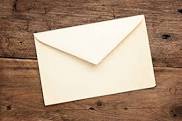                               БЕРЕГИ  ЧЕСТЬ  СМОЛОДУ.Вы поняли от кого письмо? Кем произнесены эти слова?Наверное, человек, который записывал это предложение, не знал, что в нашем языке существует особая форма организации нашей речи – прямая речь.Чтобы не попасть впросак, мы с вами сегодня узнаем, что такое прямая речь, и как она оформляется.Как вы уже догадались, тема нашего урока: «Предложения с прямой речью. Знаки препинания в предложениях с прямой речью». Давайте поясним наше предложение. Кто знает, кому принадлежат эти слова?  Это русская  пословица, т.е. жанр устного народного творчества,  поэтому можно записать так:«Береги честь смолоду» - гласит русская пословица.А ещё эту пословицу, как эпиграф к своему произведению «Капитанская дочка», использовал Пушкин (это произведение вы будете изучать в 8 классе), поэтому это можно записать ещё так:                       П                                                              а            «Береги честь смолоду» - напутствовал Пушкин своих героев.   «П,» - а.Вот теперь наше предложение преобразилось. Мы узнали, кто произнес эти слова, и увидели, что предложение стало представлять две части: прямую речь и слова автора.Схематично прямую речь мы будем отмечать буквой «П» и в кавычках, а слова автора буквой А или  а.Мы с вами все говорим:  прямая речь, слова автора, что такое слова автора, думаю, всем понятно – это те слова, которые сообщают нам, кто говорит. А что же такое прямая речь? В этом нам поможет разобраться  наш помощник - учебник. Параграф 71, прочитайте правило, что такое прямая речь, на стр.142. А как  вы думаете, можно ли поменять местами в нашем предложении слова автора и прямую речь? Давайте попробуем.                                               А                                            ПРусская пословица гласит: «Береги честь смолоду»  А: «П».Действительно, прямая речь может находиться в разных местах по отношению к словам автора.Давайте рассмотрим таблицу:Стр. 143 (правило записать в словарь и выучить).Упр. 548 (устно). Найдем в предложениях слова автора и прямую речь. Рассмотрим постановку знаков препинания.П «Хозяйка сегодня грозна.                   Не к добру!» -                           А                                                                   Почувствовал Пёс                                                                  И полез в конуру.«П!» - А.Остальные предложения (самостоятельно).- Упр. 552, 553 (по заданию).- Стр. 142 (орфографический минимум).(Присылать до 19:00, 20.05.2020)ЗНАКИ ПРЕПИНАНИЯ ПРИ ПРЯМОЙ РЕЧИЗНАКИ ПРЕПИНАНИЯ ПРИ ПРЯМОЙ РЕЧИЗНАКИ ПРЕПИНАНИЯ ПРИ ПРЯМОЙ РЕЧИЗНАКИ ПРЕПИНАНИЯ ПРИ ПРЯМОЙ РЕЧИПрямая речь находитсяПрямая речь находитсяПрямая речь находитсяПрямая речь находитсяПрямая речь стоит после слов автораА: «П!»А: «П?»А: «П».Девочка воскликнула: «Какая хорошая погода сегодня!»Прямая речь стоит перед словами автора«П,» – а.«П!» – а.«П?» – а.«Здравствуйте, дети!» – начал урок учитель.Прямая речь разрывает слова автора  А: «П», а.   А: «П!» – а.   А: «П?» – а.Тут Мишка говорит: «Не надо спорить., я попробую это сделать», - и принялся за дело.Прямая речь разрывается словами автора  «П, – а, – п».«Бабушка, - сказал Егорушка, - я хочу спать».